program 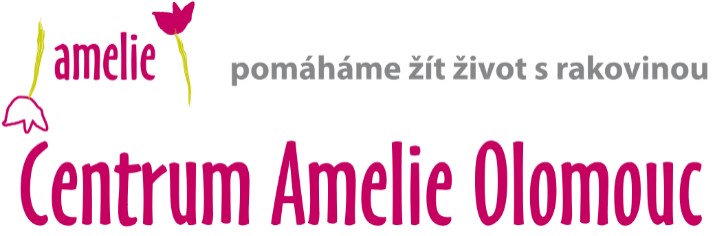 květen 2024Akce probíhají v Centru Amelie, Horní náměstí 367/5, Olomouc (1. patro) nebo on-line na našem webu: www.amelie-zs.cz/prednaska  Vítáni jsou podporovatelé centra Amelie. Vstup je zdarma. Na nakce je třeba přihlásit se 2 dny předem na e-mailu: olomouc@amelie-zs.cz. Podrobný program najdete na: www.amelie-zs.cz/olomouc-akce.po 6.5.16.30–17.30CVIČENÍ S PRVKY JÓGY A RELAXACEJógová cvičení a nácvik relaxačních a dechových technik pro běžný život probíhají každé druhé pondělí.CVIČENÍ S PRVKY JÓGY A RELAXACEJógová cvičení a nácvik relaxačních a dechových technik pro běžný život probíhají každé druhé pondělí.ut 14.5.16.30–18.00ARTETERAPIEPomocí vlastního výtvarného projevu se s lektorkou podíváme jinak na různá životní témata i na sebe samé.ARTETERAPIEPomocí vlastního výtvarného projevu se s lektorkou podíváme jinak na různá životní témata i na sebe samé.st 15. 5.16.30–18.00KRANIOSAKRÁLNÍ TERAPIEKraniosakrální terapie? Je pro nás vhodná? Jak probíhá? A vše kolem ní nám příjde představit Mgr. Hana Nakládalčt 16. 5.10.00–11.30SPOLU PROTI MELANOMUPřijdte si s námi zdarma vyšetřit svá znaménka. Sejdeme se v 10: 00 před Centrem Amelie Olomouc.SPOLU PROTI MELANOMUPřijdte si s námi zdarma vyšetřit svá znaménka. Sejdeme se v 10: 00 před Centrem Amelie Olomouc.po 20. 5.16.30–17.30CVIČENÍ S PRVKY JÓGY A RELAXACEJógová cvičení a nácvik relaxačních a dechových technik pro běžný život probíhají každé druhé pondělí.CVIČENÍ S PRVKY JÓGY A RELAXACEJógová cvičení a nácvik relaxačních a dechových technik pro běžný život probíhají každé druhé pondělí.Ut  21. 5.16.30–17.30MOZEK V KONDICIPojďte si potrénovat mozek. Informace o fungování mozku, psychohygieně, cvičení prstů, rukou i celého těla,…MOZEK V KONDICIPojďte si potrénovat mozek. Informace o fungování mozku, psychohygieně, cvičení prstů, rukou i celého těla,…čt 23. 5.16.30–18.00MUZIKOTERAPIERelaxace a nový pohled na známé věci zprostředkovaný rytmy, melodiemi a hrou na rozličné nástroje.MUZIKOTERAPIERelaxace a nový pohled na známé věci zprostředkovaný rytmy, melodiemi a hrou na rozličné nástroje.st 29.5.15.30–17.30PROCHÁZKA S AMELIIProjdeme se po Olomouci při procházce umístíme kamínky z naších dílniček. Ps.: Blíží se den dětí.  PROCHÁZKA S AMELIIProjdeme se po Olomouci při procházce umístíme kamínky z naších dílniček. Ps.: Blíží se den dětí.  